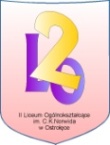                                               Mikołajki na sportowo . DEKLARACJA:Niniejszym potwierdzam chęć uczestnictwa mnie ( i/lub mojego dziecka ) w akcji charytatywnej Miikołajki na sportowo. Oświadczam, że zapoznałem się z regulaminem i zobowiązuje się do  jego  przestrzegania.  Wyrażam  zgodę na  przetwarzanie  i  wykorzystywanie moich danych ( i/lub mojego dziecka )  w związku z uczestnictwem w zawodach wyniki / statystyki / publikacja w prasie i internecie). Oświadczam, że mój stan zdrowia ( i/lub mojego dziecka ) pozwala na udział w zawodach (na podstawie rozporządzenia Ministra Edukacji Narodowej z dn. 12.09.2001 r. Dz. U. nr 101). Zgodnie z rozporządzeniem Parlamentu Europejskiego i Rady (UE) 2016/679 z 27.04.2016 r. w sprawie ochrony osób fizycznych w związku z przetwarzaniem danych osobowych i w sprawie swobodnego przepływu takich danych oraz uchylenia dyrektywy 95/46/WE (ogólne rozporządzenie o ochronie danych) (Dz.Urz. UE L 119, s. 1) – dalej RODO – Administratorem danych osobowych jest UKS Clan z siedzibą w II LO Ostrołęka ul. Traugutta 2 07-410 Ostrołęka oraz Decathlon sp. z o. o. z siedzibą w Warszawie (kod pocztowy: 03-290 Warszawa), ul. Geodezyjna 76. Celem przetwarzania poniższych danych jest określenie poziomu sprawności fizycznej danego uczestnika (co jest nieodłącznym elementem tych zawodów), prezentacji wyników sportowych, w celach statystycznych i archiwalnych oraz zdjęć na stronie UKS Clan www.uks-clan.cba.pl http://www.2lo.ostroleka.edu.pl/, https://www.rosterathletics.com/ oraz Decathlon go. Podanie danych jest dobrowolne jednak niezbędne do udziału w wydarzeniu.     Dane będą przetwarzane w czasie trwania projektu (wypisanie dyplomów) i tworzenia anonimowych analiz statystycznych (nr startowy, płeć, data urodzenia, wyniki TSF, wzrost, waga) w Narodowej Bazie Talentów..................................................                   .............................................                                         imię i nazwisko                                       data urodzenia                               ...........................................                                                                                                                                                                                 konkurencje               ...................................................................................................................podpis rodzica (opiekuna prawnego) w przypadku niepełnoletniego 